ТЕХНИЧЕСКИЙ ПАСПОРТ №_________ИНСТРУКЦИЯ ПО ЭКСПЛУАТАЦИИМОНТАЖ И ВВОД В ЭКСПЛУАТАЦИЮ Персонал, эксплуатирующий арматуру должен иметь необходимую квалификацию, должен пройти инструктаж по технике безопасности, быть ознакомлен с инструкцией по ее эксплуатации и обслуживанию, иметь индивидуальные средства защиты, соблюдать требования пожарной безопасности.Перед вводом в эксплуатацию необходимо убедиться: - в отсутствии повреждений оборудования при транспортировке и хранении; - в соответствии оборудования параметрам системы; - в отсутствии посторонних предметов во внутренней полости клапана
(для защиты от повреждений клапаны поставляются с пластиковыми заглушками);- в соосности и параллельности ответных фланцев, приваренных к трубопроводу.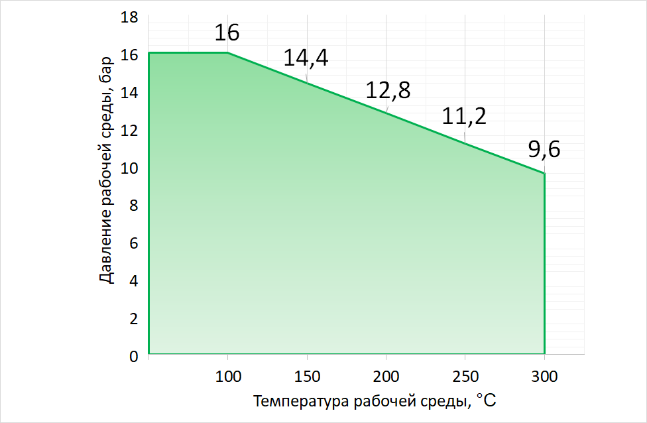 Перед монтажом оборудования необходимо удалить пластиковые заглушки с присоединительных патрубков.Клапан устанавливается на трубопровод так, чтобы стрелка на его корпусе совпадала с направлением потока рабочей среды, и, для обеспечения равномерного износа при эксплуатации, не ближе 3-5 диаметров до или после сужения трубопровода; установка на вертикальном трубопроводе или на горизонтальном – крышкой вверх.В месте монтажа оборудование не должно испытывать нагрузок от трубопровода (при изгибе, сжатии, растяжении, кручении, перекосах, вибрации, неравномерности затяжки крепежа и т.д.). При установке между обратным клапаном и другими элементами трубопровода обеспечить расстояние: 6 DN до клапана; 2 DN – после.Установка клапана сразу за изгибом трубопровода не рекомендуется. Турбулентный поток может привести к быстрому износу затвора, в результате чего сокращается срок службы клапана и способствует скорейшему его выходу из строя.Оборудование должно размещаться в местах, доступных для удобного и безопасного его обслуживания и ремонта.Во время ввода и в период эксплуатации необходимо избегать изменения температуры и/или давления вне допустимого рабочего диапазона (см. график).При монтаже клапана на трубопровод необходимо:- обеспечить условия для проведения его осмотра, обслуживания и ремонтных работ;- использовать для перемещения клапана поверхности клапана, предназначенные для перемещения;- тщательно промыть и продуть трубопровод при обнаружении в нем песка, цемента, брызг от сварки и других инородных тел.Уплотнительная прокладка фланцевого соединения должна располагаться равномерно по всей площади уплотнительной поверхности фланцев без смещения.Наличие в трубопроводе даже небольшого количества твердых включений в рабочей среде существенно снижает срок службы клапана. Во избежание этого перед клапаном необходимо установить фильтр (фильтр сетчатый АСТА Ф).В случае установки клапана вне обогреваемых помещений необходимо обеспечить дреннирование оборудования при низких температурах окружающей среды, либо обеспечить его теплоизолирование.ТЕХНИЧЕСКОЕ ОБСЛУЖИВАНИЕ И РЕМОНТОборудование относится к классу ремонтируемых, восстанавливаемых изделий с нерегламентированной дисциплиной восстановления. Обратные клапаны в процессе работы требуют сервисного обслуживания с целью выявления дефектов, возникших при эксплуатации, а также нуждаются в замене уплотнения.При эксплуатации оборудования должно проводиться его диагностирование, техническое обслуживание, ремонты, периодические проверки и оценки безопасности в соответствии с технологическим регламентом, принятым на объекте эксплуатации в зависимости от параметров системы, а также требований эксплуатационной документации. Рекомендуется проводить периодические проверки не реже 1 раза в месяц.При осмотрах необходимо проверять:- общее состояние оборудования;- герметичность разъемов корпус-крышка;- герметичность мест соединения относительно внешней среды;- работоспособность и способность клапана выполнять свои функции.Обнаруженные при осмотрах неисправности должны быть устранены. Утечка рабочей среды не допускается.Перед тем как демонтировать оборудование, необходимо отключить участок трубопровода. При повторном монтаже оборудования необходимо обязательно провести гидравлические испытания на герметичность, водой, при давлении 1,5хPN, температуре не выше 20 °С, а также обязательно провести замену прокладок.Разборка оборудования должна производиться только с целью устранения обнаруженной неисправности. При этом необходимо исключить попадание грязи во внутреннюю полость клапана.Перед сборкой сопрягаемые поверхности деталей проверить на отсутствие дефектов. Все поверхности деталей должны быть промыты и просушены.ТРАНСПОРТИРОВКА, ХРАНЕНИЕ И УТИЛИЗАЦИЯПеред транспортировкой убедитесь, что все соединения закрыты герметичными заглушками.Транспортировка оборудования может осуществляться при температуре ниже 0°С при условии защиты оборудования от климатических осадков, а также внешнего механического и коррозионного воздействия.Оборудование транспортируют всеми видами транспорта в соответствии с правилами перевозок.При транспортировке и перемещении необходимо избегать закрепления транспортировочных тросов во избежание их повреждения.Оборудование должно храниться в отапливаемых помещениях, в упаковке завода-изготовителя по условиям хранения ГОСТ 15150, разделы 6-8. Хранение и транспортировка оборудования запрещается в условиях избыточной влажности.По окончании срока эксплуатации необходимо провести демонтаж и списание оборудования при отсутствии решения о продлении срока эксплуатации.Оборудование не содержит драгоценных металлов, вредных веществ и компонентов и подлежит утилизации после окончания срока службы.ИНФОРМАЦИЯ О ПРОДАЖЕ / ВВОДЕ В ЭКСПЛУАТАЦИЮ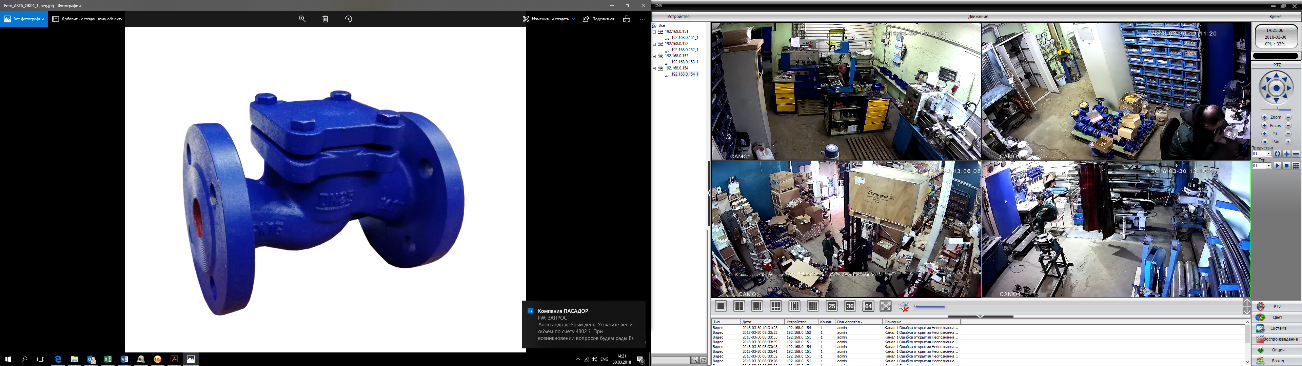 Тип изделияТип изделияТип изделияКлапан обратный подъемныйКлапан обратный подъемныйКлапан обратный подъемныйКлапан обратный подъемныйКлапан обратный подъемныйКлапан обратный подъемныйКлапан обратный подъемныйСерияСерияСерияОК113ОК113ОК113ОК113ОК113ОК113ОК113НаименованиеНаименованиеНаименованиеТоварный знакТоварный знакТоварный знакАСТА™АСТА™АСТА™АСТА™АСТА™АСТА™АСТА™Предприятие-изготовительПредприятие-изготовительПредприятие-изготовительООО «НПО АСТА»ООО «НПО АСТА»ООО «НПО АСТА»ООО «НПО АСТА»ООО «НПО АСТА»ООО «НПО АСТА»ООО «НПО АСТА»Адрес изготовителяАдрес изготовителяАдрес изготовителя140202, Московская обл, Воскресенский р-н, Воскресенск г, Коммуны ул, дом № 9, строение 1140202, Московская обл, Воскресенский р-н, Воскресенск г, Коммуны ул, дом № 9, строение 1140202, Московская обл, Воскресенский р-н, Воскресенск г, Коммуны ул, дом № 9, строение 1140202, Московская обл, Воскресенский р-н, Воскресенск г, Коммуны ул, дом № 9, строение 1140202, Московская обл, Воскресенский р-н, Воскресенск г, Коммуны ул, дом № 9, строение 1140202, Московская обл, Воскресенский р-н, Воскресенск г, Коммуны ул, дом № 9, строение 1140202, Московская обл, Воскресенский р-н, Воскресенск г, Коммуны ул, дом № 9, строение 1Разрешительная документация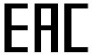 Разрешительная документацияРазрешительная документацияДекларация соответствия ТР ТС 010/2011 «О безопасности машин и оборудования» № ЕАЭС N RU Д-RU.НА81.В.1169520 Действительна до 31.05.2025 г. Декларация соответствия ТР ТС 032/2013 «О безопасности оборудования, работающего под избыточным давлением» 
№ ЕАЭС N RU Д-RU.KA01.B.30711/20 Действительна до 28.07.2025гДекларация соответствия ТР ТС 010/2011 «О безопасности машин и оборудования» № ЕАЭС N RU Д-RU.НА81.В.1169520 Действительна до 31.05.2025 г. Декларация соответствия ТР ТС 032/2013 «О безопасности оборудования, работающего под избыточным давлением» 
№ ЕАЭС N RU Д-RU.KA01.B.30711/20 Действительна до 28.07.2025гДекларация соответствия ТР ТС 010/2011 «О безопасности машин и оборудования» № ЕАЭС N RU Д-RU.НА81.В.1169520 Действительна до 31.05.2025 г. Декларация соответствия ТР ТС 032/2013 «О безопасности оборудования, работающего под избыточным давлением» 
№ ЕАЭС N RU Д-RU.KA01.B.30711/20 Действительна до 28.07.2025гДекларация соответствия ТР ТС 010/2011 «О безопасности машин и оборудования» № ЕАЭС N RU Д-RU.НА81.В.1169520 Действительна до 31.05.2025 г. Декларация соответствия ТР ТС 032/2013 «О безопасности оборудования, работающего под избыточным давлением» 
№ ЕАЭС N RU Д-RU.KA01.B.30711/20 Действительна до 28.07.2025гДекларация соответствия ТР ТС 010/2011 «О безопасности машин и оборудования» № ЕАЭС N RU Д-RU.НА81.В.1169520 Действительна до 31.05.2025 г. Декларация соответствия ТР ТС 032/2013 «О безопасности оборудования, работающего под избыточным давлением» 
№ ЕАЭС N RU Д-RU.KA01.B.30711/20 Действительна до 28.07.2025гДекларация соответствия ТР ТС 010/2011 «О безопасности машин и оборудования» № ЕАЭС N RU Д-RU.НА81.В.1169520 Действительна до 31.05.2025 г. Декларация соответствия ТР ТС 032/2013 «О безопасности оборудования, работающего под избыточным давлением» 
№ ЕАЭС N RU Д-RU.KA01.B.30711/20 Действительна до 28.07.2025гДекларация соответствия ТР ТС 010/2011 «О безопасности машин и оборудования» № ЕАЭС N RU Д-RU.НА81.В.1169520 Действительна до 31.05.2025 г. Декларация соответствия ТР ТС 032/2013 «О безопасности оборудования, работающего под избыточным давлением» 
№ ЕАЭС N RU Д-RU.KA01.B.30711/20 Действительна до 28.07.2025гОБЩИЕ ТЕХНИЧЕСКИЕ ПАРАМЕТРЫ  ОБЩИЕ ТЕХНИЧЕСКИЕ ПАРАМЕТРЫ  ОБЩИЕ ТЕХНИЧЕСКИЕ ПАРАМЕТРЫ  ОБЩИЕ ТЕХНИЧЕСКИЕ ПАРАМЕТРЫ  ОБЩИЕ ТЕХНИЧЕСКИЕ ПАРАМЕТРЫ  ОБЩИЕ ТЕХНИЧЕСКИЕ ПАРАМЕТРЫ  ОБЩИЕ ТЕХНИЧЕСКИЕ ПАРАМЕТРЫ  ОБЩИЕ ТЕХНИЧЕСКИЕ ПАРАМЕТРЫ  ОБЩИЕ ТЕХНИЧЕСКИЕ ПАРАМЕТРЫ  ОБЩИЕ ТЕХНИЧЕСКИЕ ПАРАМЕТРЫ  ОБЩИЕ ТЕХНИЧЕСКИЕ ПАРАМЕТРЫ  Область примененияКлапаны обратные подъемные служат для защиты трубопровода и установленного оборудования от обратного потока рабочей среды. Применяются в системах теплоснабжения, холодоснабжения и пароконденсатных линиях.  Клапаны обратные подъемные служат для защиты трубопровода и установленного оборудования от обратного потока рабочей среды. Применяются в системах теплоснабжения, холодоснабжения и пароконденсатных линиях.  Клапаны обратные подъемные служат для защиты трубопровода и установленного оборудования от обратного потока рабочей среды. Применяются в системах теплоснабжения, холодоснабжения и пароконденсатных линиях.  Клапаны обратные подъемные служат для защиты трубопровода и установленного оборудования от обратного потока рабочей среды. Применяются в системах теплоснабжения, холодоснабжения и пароконденсатных линиях.  Клапаны обратные подъемные служат для защиты трубопровода и установленного оборудования от обратного потока рабочей среды. Применяются в системах теплоснабжения, холодоснабжения и пароконденсатных линиях.  Клапаны обратные подъемные служат для защиты трубопровода и установленного оборудования от обратного потока рабочей среды. Применяются в системах теплоснабжения, холодоснабжения и пароконденсатных линиях.  Клапаны обратные подъемные служат для защиты трубопровода и установленного оборудования от обратного потока рабочей среды. Применяются в системах теплоснабжения, холодоснабжения и пароконденсатных линиях.  Клапаны обратные подъемные служат для защиты трубопровода и установленного оборудования от обратного потока рабочей среды. Применяются в системах теплоснабжения, холодоснабжения и пароконденсатных линиях.  Клапаны обратные подъемные служат для защиты трубопровода и установленного оборудования от обратного потока рабочей среды. Применяются в системах теплоснабжения, холодоснабжения и пароконденсатных линиях.  Клапаны обратные подъемные служат для защиты трубопровода и установленного оборудования от обратного потока рабочей среды. Применяются в системах теплоснабжения, холодоснабжения и пароконденсатных линиях.  Рабочая средаВода, пар, воздух, нейтральные к конструкции среды Вода, пар, воздух, нейтральные к конструкции среды Вода, пар, воздух, нейтральные к конструкции среды Вода, пар, воздух, нейтральные к конструкции среды Вода, пар, воздух, нейтральные к конструкции среды Вода, пар, воздух, нейтральные к конструкции среды Вода, пар, воздух, нейтральные к конструкции среды Вода, пар, воздух, нейтральные к конструкции среды Вода, пар, воздух, нейтральные к конструкции среды Вода, пар, воздух, нейтральные к конструкции среды Номинальный диаметр, DN15-200 мм15-200 мм15-200 мм15-200 мм15-200 мм15-200 мм15-200 мм15-200 мм15-200 мм15-200 ммНоминальное давление, PN1,6 МПа1,6 МПа1,6 МПа1,6 МПа1,6 МПа1,6 МПа1,6 МПа1,6 МПа1,6 МПа1,6 МПаМин. температура рабочей среды, Tmin -10 °С-10 °С-10 °С-10 °С-10 °С-10 °С-10 °С-10 °С-10 °С-10 °СМакс. температура рабочей среды, Tmax +250 °С, в кратковременном режиме до +300 °С+250 °С, в кратковременном режиме до +300 °С+250 °С, в кратковременном режиме до +300 °С+250 °С, в кратковременном режиме до +300 °С+250 °С, в кратковременном режиме до +300 °С+250 °С, в кратковременном режиме до +300 °С+250 °С, в кратковременном режиме до +300 °С+250 °С, в кратковременном режиме до +300 °С+250 °С, в кратковременном режиме до +300 °С+250 °С, в кратковременном режиме до +300 °СТип присоединенияФланцевый по EN 1092-2, ответные фланцы согласно ГОСТ 33259-2015 на PN 1,6 МПаФланцевый по EN 1092-2, ответные фланцы согласно ГОСТ 33259-2015 на PN 1,6 МПаФланцевый по EN 1092-2, ответные фланцы согласно ГОСТ 33259-2015 на PN 1,6 МПаФланцевый по EN 1092-2, ответные фланцы согласно ГОСТ 33259-2015 на PN 1,6 МПаФланцевый по EN 1092-2, ответные фланцы согласно ГОСТ 33259-2015 на PN 1,6 МПаФланцевый по EN 1092-2, ответные фланцы согласно ГОСТ 33259-2015 на PN 1,6 МПаФланцевый по EN 1092-2, ответные фланцы согласно ГОСТ 33259-2015 на PN 1,6 МПаФланцевый по EN 1092-2, ответные фланцы согласно ГОСТ 33259-2015 на PN 1,6 МПаФланцевый по EN 1092-2, ответные фланцы согласно ГОСТ 33259-2015 на PN 1,6 МПаФланцевый по EN 1092-2, ответные фланцы согласно ГОСТ 33259-2015 на PN 1,6 МПаКласс герметичностиD по ГОСТ 9544-2015D по ГОСТ 9544-2015D по ГОСТ 9544-2015D по ГОСТ 9544-2015D по ГОСТ 9544-2015D по ГОСТ 9544-2015D по ГОСТ 9544-2015D по ГОСТ 9544-2015D по ГОСТ 9544-2015D по ГОСТ 9544-2015Условия эксплуатацииУ 3.1 по ГОСТ 15150-69У 3.1 по ГОСТ 15150-69У 3.1 по ГОСТ 15150-69У 3.1 по ГОСТ 15150-69У 3.1 по ГОСТ 15150-69У 3.1 по ГОСТ 15150-69У 3.1 по ГОСТ 15150-69У 3.1 по ГОСТ 15150-69У 3.1 по ГОСТ 15150-69У 3.1 по ГОСТ 15150-69СПЕЦИФИКАЦИЯ МАТЕРИАЛОВ СПЕЦИФИКАЦИЯ МАТЕРИАЛОВ СПЕЦИФИКАЦИЯ МАТЕРИАЛОВ СПЕЦИФИКАЦИЯ МАТЕРИАЛОВ СПЕЦИФИКАЦИЯ МАТЕРИАЛОВ СПЕЦИФИКАЦИЯ МАТЕРИАЛОВ СПЕЦИФИКАЦИЯ МАТЕРИАЛОВ СПЕЦИФИКАЦИЯ МАТЕРИАЛОВ СПЕЦИФИКАЦИЯ МАТЕРИАЛОВ СПЕЦИФИКАЦИЯ МАТЕРИАЛОВ СПЕЦИФИКАЦИЯ МАТЕРИАЛОВ 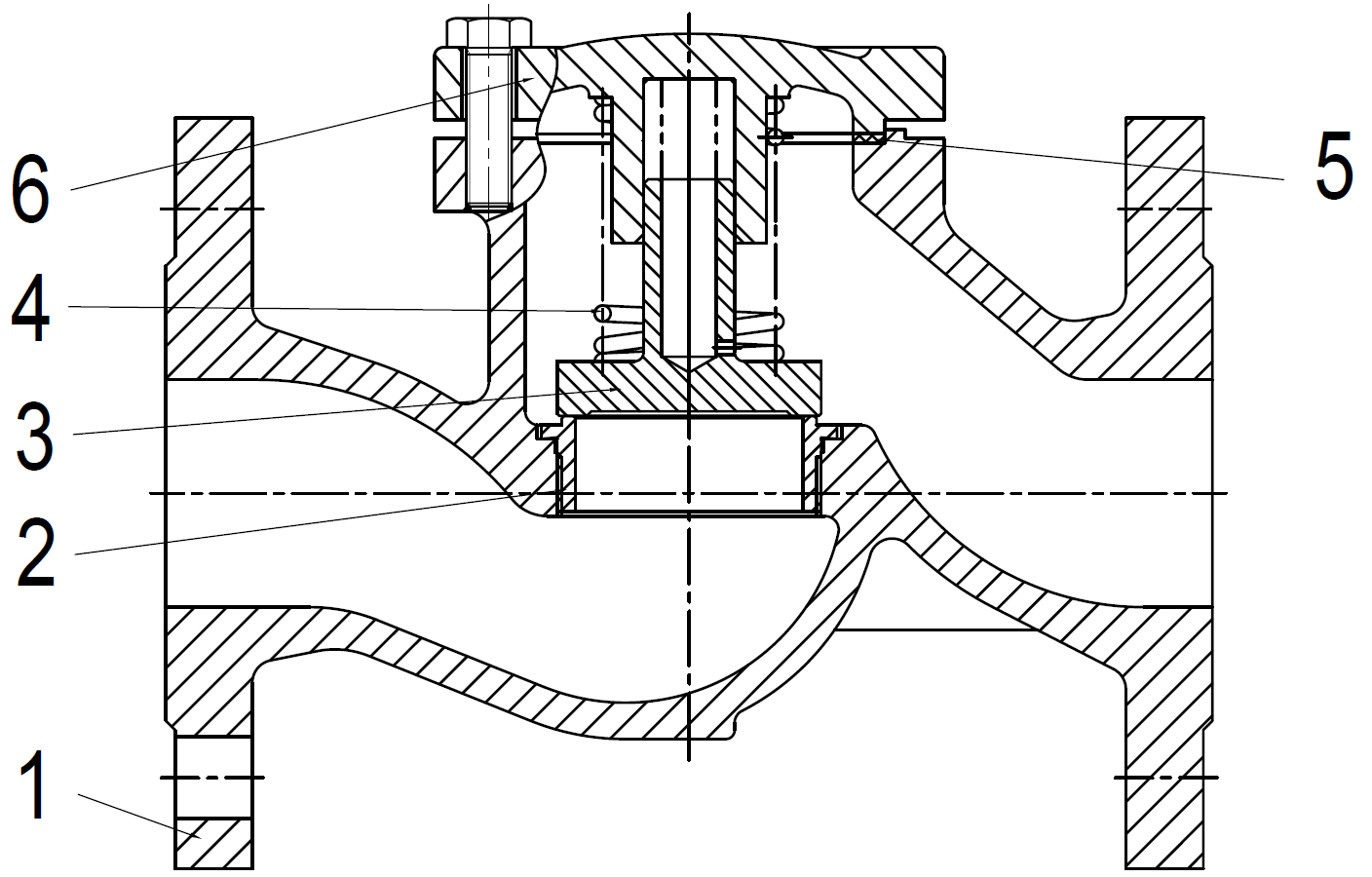 №НаименованиеНаименованиеНаименованиеНаименованиеНаименованиеМатериалМатериалМатериалМатериал1, 6Корпус, крышка корпусаКорпус, крышка корпусаКорпус, крышка корпусаКорпус, крышка корпусаКорпус, крышка корпусаЧугун JL1040 (GG25)Чугун JL1040 (GG25)Чугун JL1040 (GG25)Чугун JL1040 (GG25)2ДискДискДискДискДискСталь 20х13Сталь 20х13Сталь 20х13Сталь 20х133СедлоСедлоСедлоСедлоСедлоСталь 20х13Сталь 20х13Сталь 20х13Сталь 20х134ПружинаПружинаПружинаПружинаПружинаПружинная сталь  Пружинная сталь  Пружинная сталь  Пружинная сталь  5Уплотнение по крышке корпусаУплотнение по крышке корпусаУплотнение по крышке корпусаУплотнение по крышке корпусаУплотнение по крышке корпусаГрафитГрафитГрафитГрафитМАССОГАБАРИТНЫЕ ХАРАКТЕРИСТИКИМАССОГАБАРИТНЫЕ ХАРАКТЕРИСТИКИМАССОГАБАРИТНЫЕ ХАРАКТЕРИСТИКИМАССОГАБАРИТНЫЕ ХАРАКТЕРИСТИКИМАССОГАБАРИТНЫЕ ХАРАКТЕРИСТИКИМАССОГАБАРИТНЫЕ ХАРАКТЕРИСТИКИМАССОГАБАРИТНЫЕ ХАРАКТЕРИСТИКИМАССОГАБАРИТНЫЕ ХАРАКТЕРИСТИКИМАССОГАБАРИТНЫЕ ХАРАКТЕРИСТИКИМАССОГАБАРИТНЫЕ ХАРАКТЕРИСТИКИМАССОГАБАРИТНЫЕ ХАРАКТЕРИСТИКИ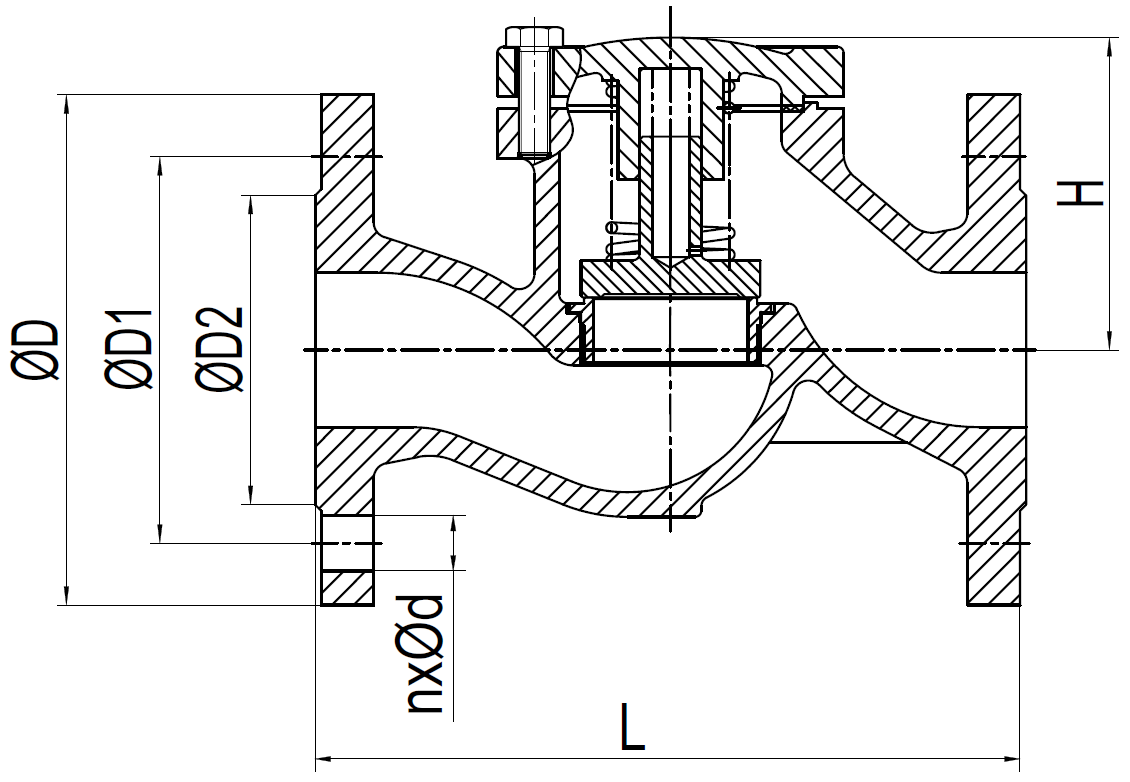 DNL, ммH, ммøD, ммøD1, ммøD2, ммøD2, ммn x ød, ммKv, м3/чМасса, кг1513057956546464x145,52,320150571057556564x147,53,025160671158565654x1411,53,83218080,514010076764x1917,56,54020082,515011084844x1927,57,75023092,516512599994x1946,012,265290113,51851451181184x1977,017,480310127,22001601321328x14105,023,31003501422201801561568x14165,058,31254001682502101841848x14248,039,21504801902852402112118x23385,068,320060023534029526626612x23660,0108,2ГАРАНТИЙНЫЕ ОБЯЗАТЕЛЬСТВАГАРАНТИЙНЫЕ ОБЯЗАТЕЛЬСТВАГАРАНТИЙНЫЕ ОБЯЗАТЕЛЬСТВАГАРАНТИЙНЫЕ ОБЯЗАТЕЛЬСТВАГАРАНТИЙНЫЕ ОБЯЗАТЕЛЬСТВАГАРАНТИЙНЫЕ ОБЯЗАТЕЛЬСТВАГАРАНТИЙНЫЕ ОБЯЗАТЕЛЬСТВАГАРАНТИЙНЫЕ ОБЯЗАТЕЛЬСТВАГАРАНТИЙНЫЕ ОБЯЗАТЕЛЬСТВАГАРАНТИЙНЫЕ ОБЯЗАТЕЛЬСТВАГАРАНТИЙНЫЕ ОБЯЗАТЕЛЬСТВАИзготовитель гарантирует нормальную работу оборудования при условии соблюдения правил транспортировки, хранения, монтажа и эксплуатации, указанных в настоящем паспорте. Гарантийный срок составляет 24 месяца с момента продажи.Расчетный срок службы оборудования составляет не менее 10 лет, при условиях его эксплуатации в соответствии с правилами и рекомендациями настоящего документа, при отсутствии длительных пиковых нагрузок и других негативных факторов. Гарантия изготовителя не покрывает ущерб, причиненным дефектным оборудованием, затраты, связанные с его заменой, убытки и недополученную прибыль, а также иные косвенные расходы.Изготовитель гарантирует нормальную работу оборудования при условии соблюдения правил транспортировки, хранения, монтажа и эксплуатации, указанных в настоящем паспорте. Гарантийный срок составляет 24 месяца с момента продажи.Расчетный срок службы оборудования составляет не менее 10 лет, при условиях его эксплуатации в соответствии с правилами и рекомендациями настоящего документа, при отсутствии длительных пиковых нагрузок и других негативных факторов. Гарантия изготовителя не покрывает ущерб, причиненным дефектным оборудованием, затраты, связанные с его заменой, убытки и недополученную прибыль, а также иные косвенные расходы.Изготовитель гарантирует нормальную работу оборудования при условии соблюдения правил транспортировки, хранения, монтажа и эксплуатации, указанных в настоящем паспорте. Гарантийный срок составляет 24 месяца с момента продажи.Расчетный срок службы оборудования составляет не менее 10 лет, при условиях его эксплуатации в соответствии с правилами и рекомендациями настоящего документа, при отсутствии длительных пиковых нагрузок и других негативных факторов. Гарантия изготовителя не покрывает ущерб, причиненным дефектным оборудованием, затраты, связанные с его заменой, убытки и недополученную прибыль, а также иные косвенные расходы.Изготовитель гарантирует нормальную работу оборудования при условии соблюдения правил транспортировки, хранения, монтажа и эксплуатации, указанных в настоящем паспорте. Гарантийный срок составляет 24 месяца с момента продажи.Расчетный срок службы оборудования составляет не менее 10 лет, при условиях его эксплуатации в соответствии с правилами и рекомендациями настоящего документа, при отсутствии длительных пиковых нагрузок и других негативных факторов. Гарантия изготовителя не покрывает ущерб, причиненным дефектным оборудованием, затраты, связанные с его заменой, убытки и недополученную прибыль, а также иные косвенные расходы.Изготовитель гарантирует нормальную работу оборудования при условии соблюдения правил транспортировки, хранения, монтажа и эксплуатации, указанных в настоящем паспорте. Гарантийный срок составляет 24 месяца с момента продажи.Расчетный срок службы оборудования составляет не менее 10 лет, при условиях его эксплуатации в соответствии с правилами и рекомендациями настоящего документа, при отсутствии длительных пиковых нагрузок и других негативных факторов. Гарантия изготовителя не покрывает ущерб, причиненным дефектным оборудованием, затраты, связанные с его заменой, убытки и недополученную прибыль, а также иные косвенные расходы.Изготовитель гарантирует нормальную работу оборудования при условии соблюдения правил транспортировки, хранения, монтажа и эксплуатации, указанных в настоящем паспорте. Гарантийный срок составляет 24 месяца с момента продажи.Расчетный срок службы оборудования составляет не менее 10 лет, при условиях его эксплуатации в соответствии с правилами и рекомендациями настоящего документа, при отсутствии длительных пиковых нагрузок и других негативных факторов. Гарантия изготовителя не покрывает ущерб, причиненным дефектным оборудованием, затраты, связанные с его заменой, убытки и недополученную прибыль, а также иные косвенные расходы.Изготовитель гарантирует нормальную работу оборудования при условии соблюдения правил транспортировки, хранения, монтажа и эксплуатации, указанных в настоящем паспорте. Гарантийный срок составляет 24 месяца с момента продажи.Расчетный срок службы оборудования составляет не менее 10 лет, при условиях его эксплуатации в соответствии с правилами и рекомендациями настоящего документа, при отсутствии длительных пиковых нагрузок и других негативных факторов. Гарантия изготовителя не покрывает ущерб, причиненным дефектным оборудованием, затраты, связанные с его заменой, убытки и недополученную прибыль, а также иные косвенные расходы.Изготовитель гарантирует нормальную работу оборудования при условии соблюдения правил транспортировки, хранения, монтажа и эксплуатации, указанных в настоящем паспорте. Гарантийный срок составляет 24 месяца с момента продажи.Расчетный срок службы оборудования составляет не менее 10 лет, при условиях его эксплуатации в соответствии с правилами и рекомендациями настоящего документа, при отсутствии длительных пиковых нагрузок и других негативных факторов. Гарантия изготовителя не покрывает ущерб, причиненным дефектным оборудованием, затраты, связанные с его заменой, убытки и недополученную прибыль, а также иные косвенные расходы.Изготовитель гарантирует нормальную работу оборудования при условии соблюдения правил транспортировки, хранения, монтажа и эксплуатации, указанных в настоящем паспорте. Гарантийный срок составляет 24 месяца с момента продажи.Расчетный срок службы оборудования составляет не менее 10 лет, при условиях его эксплуатации в соответствии с правилами и рекомендациями настоящего документа, при отсутствии длительных пиковых нагрузок и других негативных факторов. Гарантия изготовителя не покрывает ущерб, причиненным дефектным оборудованием, затраты, связанные с его заменой, убытки и недополученную прибыль, а также иные косвенные расходы.Изготовитель гарантирует нормальную работу оборудования при условии соблюдения правил транспортировки, хранения, монтажа и эксплуатации, указанных в настоящем паспорте. Гарантийный срок составляет 24 месяца с момента продажи.Расчетный срок службы оборудования составляет не менее 10 лет, при условиях его эксплуатации в соответствии с правилами и рекомендациями настоящего документа, при отсутствии длительных пиковых нагрузок и других негативных факторов. Гарантия изготовителя не покрывает ущерб, причиненным дефектным оборудованием, затраты, связанные с его заменой, убытки и недополученную прибыль, а также иные косвенные расходы.Изготовитель гарантирует нормальную работу оборудования при условии соблюдения правил транспортировки, хранения, монтажа и эксплуатации, указанных в настоящем паспорте. Гарантийный срок составляет 24 месяца с момента продажи.Расчетный срок службы оборудования составляет не менее 10 лет, при условиях его эксплуатации в соответствии с правилами и рекомендациями настоящего документа, при отсутствии длительных пиковых нагрузок и других негативных факторов. Гарантия изготовителя не покрывает ущерб, причиненным дефектным оборудованием, затраты, связанные с его заменой, убытки и недополученную прибыль, а также иные косвенные расходы.СВИДЕТЕЛЬСТВО О ПРИЕМКЕСВИДЕТЕЛЬСТВО О ПРИЕМКЕСВИДЕТЕЛЬСТВО О ПРИЕМКЕСВИДЕТЕЛЬСТВО О ПРИЕМКЕСВИДЕТЕЛЬСТВО О ПРИЕМКЕСВИДЕТЕЛЬСТВО О ПРИЕМКЕСВИДЕТЕЛЬСТВО О ПРИЕМКЕСВИДЕТЕЛЬСТВО О ПРИЕМКЕСВИДЕТЕЛЬСТВО О ПРИЕМКЕСВИДЕТЕЛЬСТВО О ПРИЕМКЕСВИДЕТЕЛЬСТВО О ПРИЕМКЕОборудование произведено в соответствии с требованиями ТУ 28.14.11.130-011-30306475-2018 и признано годным к эксплуатации. Клапаны обратные подъемные АСТА ОК успешно прошли программу приемо-сдаточных испытаний, включающую, в частности: - гидравлические испытания на прочность и герметичность (испытания водой давлением равным 1,5 х РN);- визуально-измерительный контроль; - контроль комплектности.Оборудование произведено в соответствии с требованиями ТУ 28.14.11.130-011-30306475-2018 и признано годным к эксплуатации. Клапаны обратные подъемные АСТА ОК успешно прошли программу приемо-сдаточных испытаний, включающую, в частности: - гидравлические испытания на прочность и герметичность (испытания водой давлением равным 1,5 х РN);- визуально-измерительный контроль; - контроль комплектности.Оборудование произведено в соответствии с требованиями ТУ 28.14.11.130-011-30306475-2018 и признано годным к эксплуатации. Клапаны обратные подъемные АСТА ОК успешно прошли программу приемо-сдаточных испытаний, включающую, в частности: - гидравлические испытания на прочность и герметичность (испытания водой давлением равным 1,5 х РN);- визуально-измерительный контроль; - контроль комплектности.Оборудование произведено в соответствии с требованиями ТУ 28.14.11.130-011-30306475-2018 и признано годным к эксплуатации. Клапаны обратные подъемные АСТА ОК успешно прошли программу приемо-сдаточных испытаний, включающую, в частности: - гидравлические испытания на прочность и герметичность (испытания водой давлением равным 1,5 х РN);- визуально-измерительный контроль; - контроль комплектности.Оборудование произведено в соответствии с требованиями ТУ 28.14.11.130-011-30306475-2018 и признано годным к эксплуатации. Клапаны обратные подъемные АСТА ОК успешно прошли программу приемо-сдаточных испытаний, включающую, в частности: - гидравлические испытания на прочность и герметичность (испытания водой давлением равным 1,5 х РN);- визуально-измерительный контроль; - контроль комплектности.Оборудование произведено в соответствии с требованиями ТУ 28.14.11.130-011-30306475-2018 и признано годным к эксплуатации. Клапаны обратные подъемные АСТА ОК успешно прошли программу приемо-сдаточных испытаний, включающую, в частности: - гидравлические испытания на прочность и герметичность (испытания водой давлением равным 1,5 х РN);- визуально-измерительный контроль; - контроль комплектности.Оборудование произведено в соответствии с требованиями ТУ 28.14.11.130-011-30306475-2018 и признано годным к эксплуатации. Клапаны обратные подъемные АСТА ОК успешно прошли программу приемо-сдаточных испытаний, включающую, в частности: - гидравлические испытания на прочность и герметичность (испытания водой давлением равным 1,5 х РN);- визуально-измерительный контроль; - контроль комплектности.Оборудование произведено в соответствии с требованиями ТУ 28.14.11.130-011-30306475-2018 и признано годным к эксплуатации. Клапаны обратные подъемные АСТА ОК успешно прошли программу приемо-сдаточных испытаний, включающую, в частности: - гидравлические испытания на прочность и герметичность (испытания водой давлением равным 1,5 х РN);- визуально-измерительный контроль; - контроль комплектности.Оборудование произведено в соответствии с требованиями ТУ 28.14.11.130-011-30306475-2018 и признано годным к эксплуатации. Клапаны обратные подъемные АСТА ОК успешно прошли программу приемо-сдаточных испытаний, включающую, в частности: - гидравлические испытания на прочность и герметичность (испытания водой давлением равным 1,5 х РN);- визуально-измерительный контроль; - контроль комплектности.Оборудование произведено в соответствии с требованиями ТУ 28.14.11.130-011-30306475-2018 и признано годным к эксплуатации. Клапаны обратные подъемные АСТА ОК успешно прошли программу приемо-сдаточных испытаний, включающую, в частности: - гидравлические испытания на прочность и герметичность (испытания водой давлением равным 1,5 х РN);- визуально-измерительный контроль; - контроль комплектности.Оборудование произведено в соответствии с требованиями ТУ 28.14.11.130-011-30306475-2018 и признано годным к эксплуатации. Клапаны обратные подъемные АСТА ОК успешно прошли программу приемо-сдаточных испытаний, включающую, в частности: - гидравлические испытания на прочность и герметичность (испытания водой давлением равным 1,5 х РN);- визуально-измерительный контроль; - контроль комплектности.Запрещается!- Использование оборудования при давлениях и температурах, превышающих максимально допустимые значения.- Удалять с оборудования шильд с маркировкой и серийным номером.- Допускать замерзание рабочей среды внутри клапана.- Эксплуатировать клапаны при отсутствии эксплуатационной документации.- Закрывать затвор клапана при гидроиспытаниях трубопровода давлением более PN.- Производить работы по устранению дефектов при наличии давления и рабочей среды в трубопроводе.- Использовать клапан в качестве опоры на трубопроводе.Внимание! Ремонт и демонтаж клапана должен производиться при отсутствии давления, комнатной температуре рабочей среды и использовании необходимых средств защиты Наименование компании-изготовителяООО «НПО АСТА»ООО «НПО АСТА»Наименование эксплуатирующей организацииНаименование эксплуатирующей организацииНаименование эксплуатирующей организацииДата продажи Дата ввода в эксплуатациюДата ввода в эксплуатациюДата ввода в эксплуатациюКоличество, шт.Количество, шт.Количество, шт.Количество, шт.ФИО / ПодписьФИО / ПодписьФИО / ПодписьФИО / ПодписьМПМПМПМП